Publicado en Ciudad de México el 06/02/2018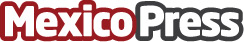 ¿Cómo proteger la seguridad de los niños en línea?La mayoría de los niños han estado en línea cuando ingresan a educación básica; una gran variedad de juegos en línea y aplicaciones los animan a jugar mientras aprenden. Sin embargo, los padres y maestros deben enseñar a los niños a estar alertas en InternetDatos de contacto:Flor Carreno56152196Nota de prensa publicada en: https://www.mexicopress.com.mx/como-proteger-la-seguridad-de-los-ninos-en_1 Categorías: Internacional E-Commerce Ocio para niños http://www.mexicopress.com.mx